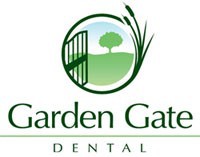 Medical HistoryPatient Name	Birth DateAre you under a physician’s care now? Yes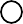  No If yes, please explain:Have you ever been hospitalized or had a major operation?Have you ever had a serious head or neck injury? Yes  No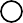  Yes  NoIf yes, please explain: If yes, please explain:Are you taking any medications, pills, or drugsDo you take, or have you taken, Phen-Fen or Redux?Have you ever taken Fosamax, Boniva, Actonel or Yes  No Yes  No Yes  NoIf yes, please explain:Women: Are youPregnant/Trying to get pregnant? Yes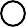  No Taking oral contraceptives? Yes  NoNursing? Yes    NoAre you allergic to any of the following?Aspirin	Penicillin	Codeine	Local Anesthetics	Acrylic	Metal	Latex	Sulfa DrugsOther	If other, please explain:Have you ever had a serious illness not listed above? What Illness?Comments: Yes    No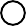 To the best of my knowledge, the questions on this form have been accurately answered. I understand that providing incorrect information can be dangerous to my (or patient’s) health. It is my responsibility to inform the dental office of any changes in medical status.Signature of Patient, Parent or GuardianDateAids/HIV positive Yes NoAlzheimer’s Disease Yes NoAnaphylaxis Yes NoAnemia Yes NoAngina Yes NoArthritis/Gout Yes NoArtificial Heart Valve Yes NoArtificial Joint Yes NoAsthma Yes NoBlood Disease Yes NoBlood Transfusion Yes NoBreathing Problem Yes NoBruise Easily Yes NoCancer Yes NoChemotherapy Yes NoChest Pains Yes NoCold Sores/Fever Blisters Yes NoCongenital Heart Disorder Yes NoConvulsions Yes NoCortisone Medication Yes NoDiabetes Yes NoDrug Addiction Ye NoEasily Winded Yes NoEmphysema Yes NoEpilepsy or Seizures Yes NoExcessive Bleeding Yes NoExcessive Thirst Yes NoFainting Spells/Dizziness Yes NoFrequent Cough Yes NoFrequent Diarrhea Yes NoFrequent Headaches Yes NoGenital Herpes Yes NoGlaucoma Yes NoHay Fever Yes NoHeart Attack/Failure Yes NoHeart Murmur Yes NoHeart Pacemaker Yes NoHeart Trouble/Disease Yes NoHemophilia Yes NoHepatitis A Yes NoHepatitis B or C Yes NoHerpes Yes NoHigh Blood Pressure Yes NoHigh Cholesterol Yes NoHives or Rash Yes NoHypoglycemia Yes NoIrregular Heartbeat Yes NoKidney Problems Yes NoLeukemia Yes NoLow Blood Pressure Yes NoLung Disease Yes NoMitral Valve Prolapse Yes NoOsteoporosis Yes NoPain In Jaw Joints yes NoParathyroid Disease Yes NoPsychiatric Care Yes NoRadiation Treatments Yes NoRecent Weight Loss Yes NoRenal Dialysis Yes NoRheumatic Fever Yes NoRheumatism Yes NoScarlet Fever Yes NoShingles Yes NoSickle Cell Disease Yes NoSinus Trouble Yes NoSpina Bifida Yes NoStomach/Intestinal Disease Yes NoStroke Yes NoSwelling of Limbs Yes NoThyroid Disease Yes NoTonsillitisYesNoTuberculosisYesNoTumors or GrowthsYesNoUlcersYesNoVenereal DiseaseYesNoYellow JaundiceYesNo